                             Akademia Polonijna w Częstochowie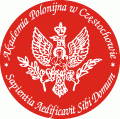 		       Polonia University in CzestochowaZałącznik nr 1 PROTOKÓŁ PRZYJĘCIA WNIESIONEJ/EGO USTNIESKARGI / WNIOSKU / PETYCJI*nr – ……………….w …………………………………………………………………………………………..(nazwa jednostki organizacyjnej przyjmującej skargę/wniosek/petycję*)sporządzony w dniu ………………………… w CzęstochowiePani/Pan*: .........................................................................................................................(imię i nazwisko osoby wnoszącej skargę/wniosek/petycję*)zamieszkały/zamieszkała*: ........................................................................................................ …….............................................................................................................................................(adres zamieszkania osoby wnoszącej skargę/wniosek/petycję*)wniósł/wniosła* następującą/y skargę/wniosek/petycję*…………………………......................		 .........................................................................(czytelny podpis osoby wnoszącej skargę/wniosek/petycję*)                             (imię i nazwisko oraz stanowisko i podpis osoby 							      przyjmującej  skargę/ wniosek/petycję*)Wybrać właściwe (pozostałe opcje skreślić). *ZARZUTY/WNIOSKI*ARGUMENTY, FAKTY, ZDARZENIADOWODY I INNE ŹRÓDŁA INFORMACJIWykaz załączonych dokumentów